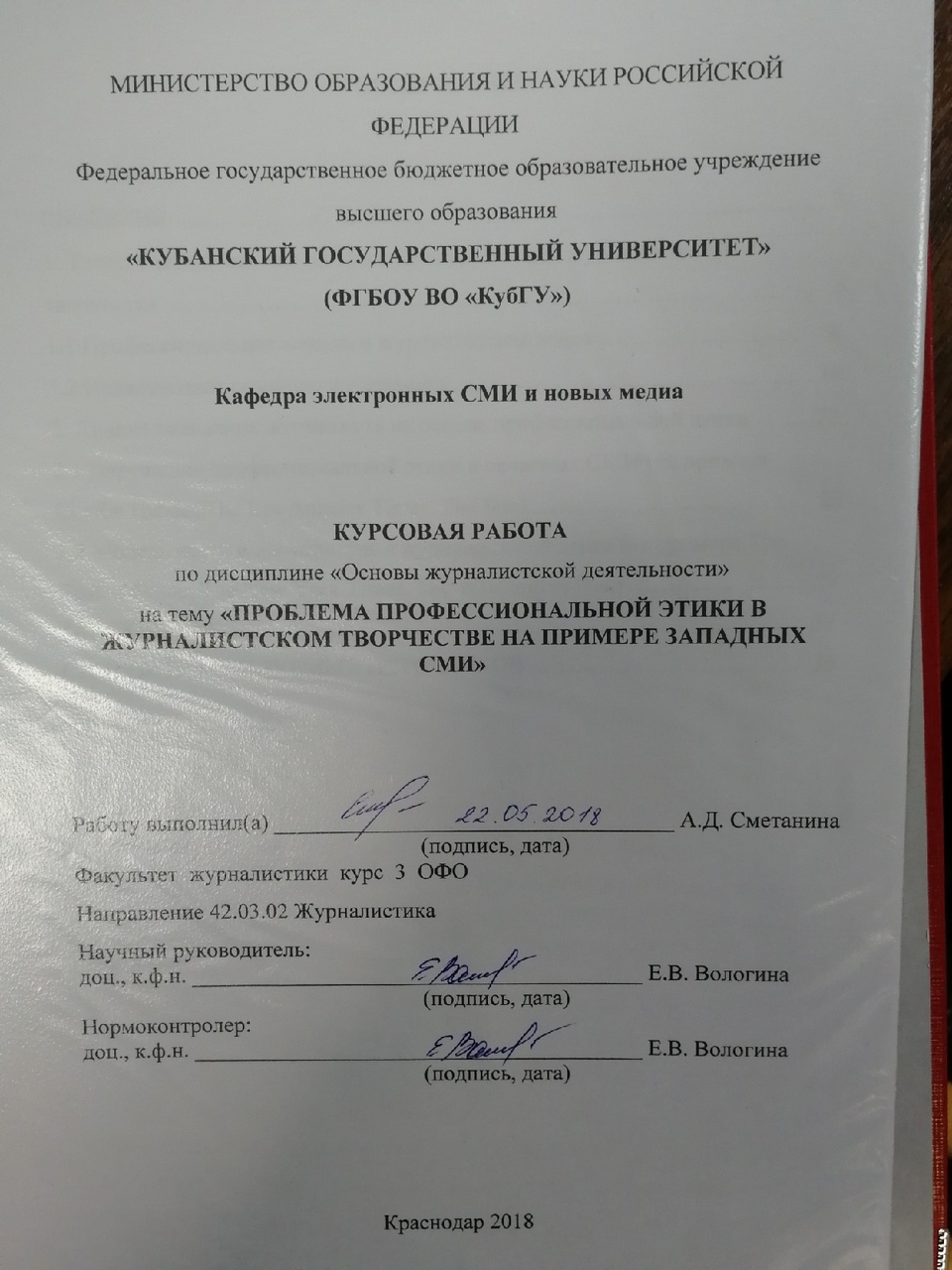 СОДЕРЖАНИЕВВЕДЕНИЕ ……………………………………………………………………… 3
1. Теоретические основы профессиональной этики журналистского творчества ……………………………………………………………………….   6
1.1 Профессиональная мораль и журналистская этика ………………………  6
1.2 Нравственное сознание журналиста …………………………………….. . 16
2. Анализ поведения журналиста на основе профессиональной этики …..... 23
2.1 Нарушение профессиональной этики в печатных СМИ (на примере Charlie Habdo, The Los Angeles Times, The Sun) ……………………………..  23
2.2 Модель чести и достоинства в журналистской этике (на примере The Boston Globe, The New York Times, The Washington Post) ………………….  29
ЗАКЛЮЧЕНИЕ ………………………………………………………………..  33
СПИСОК ИСПОЛЬЗУЕМЫХ ИСТОЧНИКОВ ……………………………..  35ВВЕДЕНИЕ
«Журналистика не может молчать. Это её главная добродетель и главный грех» (Генри Грюнвальд, бывший редактор журнала TIME). С развитием журналистики  и ее влияния на общественное сознание, возросла  роль этического регулирования деятельности журналиста. Начиная со второй половины XX века она приобрела глобальный характер в результате появления новых средств массовой информации. Система установок и требований  к поведению журналистов закладывается в течение постоянной переоценки понятия профессионального долга и форм его выполнения. В кодексах профессиональной этики журналистов определяются нормы, принципы и правила поведения соответствующие достоинству и чести профессионала. Актуальность работы обусловлена тем, что в журналистике не редко явление преобладания личного над профессиональным, разъединения взаимодополняющих основ журналистского творчества. В то время, как нравственные качества журналиста должны выступать обязательной составляющей наравне с его квалификацией. Наиболее грубые и громкие скандалы нарушения профессиональной этики за последние 10-15 лет связаны с субъективизмом журналистов. Процесс и самое главное, конечный результат журналистского творчества неизбежно затрагивает интересы широких масс. Однако необходимо отметить, область профессиональной журналистской этики не всегда успевает переосмыслить новые морально-психологические стороны из-за непрекращающихся изменений в социальной структуре общества. Именно поэтому важно исследовать тему не только с позиции проблемы профессии, но и существующих ценностей общества, базирующихся на демократических и гуманистических принципах. Неизбежный конфликт традиционных ценностей и ценностей нового времени отражается на области профессиональной этики.Национальные кодексы этики существуют практически во всех странах и различаются спектром и особенностями толкования тех или иных стандартов. Особенно интересен в этом отношении опыт стран западного мира по формированию общих этических норм в информационно-коммуникационном пространстве. Целью работы является изучение и анализ проблемы профессиональной этики в журналистском творчестве. В качестве примеров выбраны западные СМИ и их модели нестандартного подхода в вопросах морали и нравственности.Объектом исследования являются этические нормы в профессии журналиста, в рамках которых должны осуществлять свою деятельность СМИ. Предмет исследования – политика идейно-нравственного саморегулирования в выбранных для анализа западных изданиях.Реализация поставленной цели потребовала решения следующих основных исследовательских задач:рассмотреть основы профессиональной этики журналистского творчества;исследовать понятия профессиональной морали и профессиональной этики;изучить модель нравственного сознания журналиста;проанализировать поведение журналиста на основе профессиональной этике;определить нарушения профессиональной этики в печатных СМИ, используя примеры Charlie Habdo, The Los Angeles Times, The Sun;выявить модель чести и достоинства в журналистской этике, на примере The Boston Globe, The New York Times, The Washington Post.Теоретической основой  послужили учебные пособия  авторов в  профессиональной этики журналистского творчества, а :   Авраамова Д. С., Прохорова Е. П., Лазутиной Г. В., Корконосенко С.Г  и других  Статьи зарубежных журналистов, а также международные и национальные этические кодексы, резолюции и хартии. Структура работы – работа включает в себя введение, две главы c параграфами , заключение и список использованных источников.1 Теоретические основы профессиональной этики журналистского творчества

1.1 Профессиональная мораль и журналистская этикаПрофессиональная мораль представляет собой конкретизацию общих норм нравственности применительно к особенностям того или иного вида деятельности.  Любая профессиональная этика первым долгом изучает конкретные условия реализации общих  нравственных требований в зависимости от своеобразия социальной роли представителя той или иной профессии. В производственном опыте она отыскивает такие способы поведения, которые усиливают действие общих требований нравственности и, закрепляя их как норму, помогают профессиональной группе вписаться в общую нравственную систему [1, с. 17].В литературе, посвященной рассмотрению вопроса этики, существуют несколько объяснений предмета профессиональной морали. Наиболее конкретными выглядят те, которые выделяют две исключительные основы профессиональной этики. Первая предусматривает наличие общих для всех сфер деятельности нравственных условий. Вторая же основа конкретизирует специфику моральных требований для тех профессии, которые предполагают воздействие на общество и человека как такового. Однако вместе с тем, среди теоретиков вопроса этики есть и те, которые утверждают, что в профессиональной морали не может существовать ни одной нормы, которая не встречалась бы в общих представлениях о порядочности. Некоторые исследователи считают возникновение профессиональной морали результатом конкретизации трудовой морали под воздействием процесса общественного разделения труда, вызывающего дифференциацию условий труда; с такой точки зрения профессиональная мораль выступает в качестве призмы, сквозь которую преломляются общеморальные требования к деятелю в силу соответствующей специфики деятельности [12, c. 27]. Здесь необходимо подчеркнуть, что трудовая мораль сформировалась в результате потребности социума обозначить в характере поведения человека, вне зависимости от его места в обществе, отношение к труду, которое могло бы обеспечивать взаимодействие интересов индивида и социума. Из всего вышесказанного следует, что главная функция профессиональной морали - обеспечение такого поведения участников профессиональной группы, при котором деятельность будет не только стремиться к наивысшим показателям в своей области, но и вместе с тем выполнять общественное предназначение, оправдывать гуманистические идеалы своей профессии. Общие представления о нравственности служат основой профессиональной морали. Но это не отрицает их особого содержания в условиях той или иной сферы деятельности, наличия особого этического феномена профессии, обеспечивающее исключительную психологическую установку. Член трудовой группы достигает высшей степени профессиональной моральности, когда следование принятым стандартам поведения становится для него автоматическим и может быть нарушено, если он обнаруживает несовершенство стандартов [12, с. 39]. Появление такого автоматизма означает, что у человека сложилась дополнительная, профессионально ориентированная моральная установка, примыкающая к его основной моральной установке, и тем самым профессионально нравственные ориентиры превратились для него в императивы [12, с. 39].  Исследователи науки этики выделяют особую категорию морали у журналистов, как представителей творческой профессии, с уникальным подходом во взаимодействии с обществом. Профессиональная этика журналиста – это юридически не фиксируемые, но принятые в журналистской среде и поддерживаемые силой общественного мнения, профессионально-творческими организациями моральные предписания – принципы, нормы и правила нравственного поведения журналиста [20, с. 346].Разработка и согласование международных принципов профессиональной этики, которые называют "демократическим минимумом" современного журналиста, потребовали большой предварительной работы. Базой для сотрудничества весьма различных по своим целям организаций стала Декларация ЮНЕСКО об основных принципах, касающихся вклада органов информации в дело укрепления мира и международного взаимопонимания, прав человека, борьбы против расизма, апартеида и подстрекательства к войне. Международные и региональные организации профессиональных журналистов, в ряды которых входят 400 тысяч журналистов в разных странах мира, объединились после консультативных встреч, проведенных под эгидой ЮНЕСКО в 1978 году [28].Под эгидой ЮНЕСКО после 1978 г., когда была одобрена названная Декларация, прошло несколько встреч, на одной из которых -- IV Консультативной встрече международных и региональных журналистских организаций, проходившей в 1983 г. сначала в Праге, а затем в Париже -- и удалось согласовать международные принципы этики журналиста [24, с. 157].Содержание профессионального долга современного журналиста описано, в частности, в "Международных принципах журналистской этики", принятых на IV консультационной встрече международных и региональных журналистских организаций. Этот документ гласит: «Первейшая задача журналиста - гарантировать людям получение правдивой и достоверной информации посредством честного отражения объективной реальности» [19]. Именно в такой гарантии заключена сердцевина общей формулы профессионального долга. Кроме этого, на встрече подчеркивалась та огромная роль, которую информация и коммуникация играют на национальном и международном уровне, учитывая возросшую социальную ответственность средств массовой информации и журналистов. Исполнение этических норм не преследуется столь же строго, как и законодательных. Случаи нарушений, как правило, ситуации «частностей и деталей» требуют прежде профессионально-этического вмешательства. Разбирательству подлежат различные интерпретации одних и тех же событий. При всем этом  не означает, что журналисту позволительно пренебрегать этическими принципами. Многолетний опыт отечественных и западных СМИ показал, что нельзя исключать и вероятность судебных разбирательств. Не случайно широкому обсуждению подверглась позиция, согласно которой этические «правила в журналистике не должны существовать. Задача – упаковать и продать информационный товар, а какими средствами не имеет значения» [21, с. 4]. Саморегулирование в журналистике – одно из ключевых условий существования современного демократического общества. Заключается оно в ответственности СМИ перед обществом, которая обеспечивается засчет этической составляющей профессии и контроля исполнения этих стандартов. Система саморегулирования СМИ создана защищать интересы журналистов и вместе с тем сохранять доверия общества к профессии. Таким образом, свободные средства массовой информации берут на себя ответственность перед широкой аудиторией и служат общественным интересам. Имеющие обязательную силу положения законодательства о СМИ в большинстве стран мира дополняются документами, относящимися к сфере саморегулирования и сорегулирования отношений, возникающих в этой среде [20, c.324]. Средствами, отражающих эти системы, выступают национальные и международные комиссии и кодексы в сфере журналистики, которые содержат систематизированные сведения о нормах и стандартах  по регулированию вопросов этики.Помимо национальных кодексов существуют отраслевые кодексы этики, предназначенные для работников разных типов СМИ – прессы, теле- и радиовещания. Например, в США существует целый ряд таких документов: Кодекс Американского общества фоторепортёров, Редакционный этический кодекс Ассоциации американских корпоративных изданий, Кодекс издателей комиксов, Декларация принципов Американского общества редакторов газет, Кодекс Национальной ассоциации авторов редакционных статей и т.п [9, с. 329]. Собственные этические кодексы имеет также большинство крупных средств массовой информации. Например, в Великобритании свой кодекс есть у BBC, газеты The Gardian, в США – у агентства Associated press , в Германии – у концерна Акселя Шпрингера, во Франции – у газеты «20 минут», в Японии – у газеты «Иомиури» и т.д.[17, с. 64] Омбудсмен, как правило, работает только в связи с вышедшими в свет материалами конкретного средства массовой информации. Он осуществляет связь между его журналистами и аудиторией, получает жалобы и претензии последних, пытается урегулировать назревающие между ними конфликты. Во многих странах мира – от Австралии до Северной Америки и Европы, от Африки и Ближнего Востока до Южной Америки – существуют издания, в которых работают омбудсмены. В США таких СМИ около двадцати, среди них ведущие газеты «The New York Times, LA Times, USA studio», телекомпании PBS и ESPN, общественная радиостанция NPR. Омбудсмены есть в СМИ более чем двадцати стран (Великобритания, Испания, Австралия, Эстония, Дания, Турция, Бразилия, Мексика, Индия, ЮАР и т.д.), обычно они работают в редакциях общественных телерадиокомпаний и качественных газет. В мире существует также три национальных омбудсмена СМИ – в ЮАР, Швеции и Ирландии, они вписаны в структуру национальных советов по прессе. Все жалобы, поступающие в такой совет, в первую очередь попадают к ним. Омбудсмен пытается решить конфликты своими силами, и если это ему не удается, то жалоба отправляется в совет по прессе и рассматривается уже там. Если податель жалобы недоволен решением омбудсмена, он также имеет право переправить её в совет [18, с. 210]. Совет по прессе (СП) – наиболее распространённый инструмент саморегулирования. В состав такого органа обычно входят как представители СМИ, так и члены гражданского общества, он должен быть независим от политической власти и коммерческих интересов индустрии СМИ. Основная задача совета по прессе состоит в рассмотрении конкретных жалоб на работу того или иного журналиста или редакции, а также в коллективном и гласном принятии решений по таким жалобам.Этические кодексы призваны формировать принципы нравственного поведения журналиста. На сегодняшний день в мире написано немало таких кодексов. В одной стране могут действовать сразу несколько: международные, национальные, региональные. В 1923 году Американским обществом газетных редакторов были приняты «Каноны журналистики» - «писаный» кодекс нравственного поведения работников прессы, а 1929 году Национальная ассоциация владельцев радиовещательных и телевизионных станций разработала свой свод подобных правил, названный "Кодексом этики" [7]. Эти кодексы по-прежнему функционируют в США, к ним примыкают дополнительные этические кодексы и резолюции в данной сфере. Можно даже сказать, что изложенные принципы всех существующих этических документов схожи по своим формулировкам. Например, Национальный союз журналистов Великобритании требует в своих этических правилах соблюдать точность, исправлять ошибочные сообщения, выступает против искажений и замалчивания; отстаивает свободу точек зрения; настаивает на получении информации только честным путем; запрещает вторгаться в частную жизнь; указывает на сохранение конфиденциальности источников информации; запрещает брать взятки, использовать журналистом информацию в личных целях; выступает против дискриминации по национальным, расовым, религиозным и другим признакам [20, с. 347]. В 1980-1983 гг. представителями ведущих международных журналистских организаций в ЮНЕСКО были обозначены «Международные принципы профессиональной журналистской этики». Основываясь на них, каждое национальное или региональное журналистское объединение имеет право составлять и действовать в рамках своих этических кодексов. В России действует принятый еще в 1989 году Союзом журналистов кодекс профессиональной этики. В основе его лежат принципы ответственности, правдивости, объективности, добросовестности, честности, уважения чести и достоинства личности, уважения общечеловеческих ценностей, профессиональной солидарности и др. В 1994 г. разработан Кодекс профессиональной этики российского журналиста [36].Норма профессиональной этики журналиста - это образец успешного профессионального поведения журналиста в повседневной деятельности и неизбежных на протяжении всего творческого пути конфликтных ситуациях. Общие нравственные принципы реализуются и становятся нормами в тех случаях, которые на первый взгляд обыденны в практике журналиста: взаимодействие с аудиторией, работа с источниками информации, журналист и герой публикации, редакционный коллектив и т.д. Журналистика, по своему существу, прежде всего дело служащее интересам общественности, а потом уже производственное или личное. Не осознав себя человеком, у которого в руках находится мощное средство воздействия на современников и потомков, не ощутив полноту ответственности перед обществом и людьми, сотрудник редакции не может считать себя зрелым профессионалом [10, с.211].Современная журналистика функционирует в условиях информационно-технического мира. Оперативность и конвергентность определяют востребованность на рынке всех каналов СМИ. На основе вышеизложенного в качестве международной основы и источника дополнительного стимулирования для составления кодексов этики на международном и национальном уровне были выработаны следующие принципы профессиональной этики журналистов. Эти принципы предназначены для независимого развития профессиональными организациями средствами и методами, наиболее приемлемыми для их членов [3, с.12]. Одна из главных задач журналиста — обеспечить право общественности на получение достоверной и объективной информацию засчет освещения происходящих событий без искажения и изменения их контекста, с обязательным указанием связей фактов, с неотъемлемой творческой обработки журналистом. В таком случае аудитория СМИ имеет возможность сформировать собственное представление о происходящих в мире и стране событиях, опираясь на достоверную информацию, которую журналист преподнес максимально объективно. Журналист несет ответственность за каждое сообщаемое им слово. В первую очередь эта ответственность проявляется по отношению к обществу, поскольку СМИ затрагивает все стороны человеческой жизни. Социальная ответственность журналиста требует от него действовать в любых обстоятельствах в соответствии с личными представлениями об этике [3, с.12]. Социальная роль журналиста накладывает на представителя этой профессии высокие стандарты честности, включая право журналиста не выполнять работу вопреки своему убеждению и принципам, право сохранять конфиденциальность источника информации, участвовать в принятии решений для того СМИ, в котором он работает [3, с. 13]. Журналист не должен получать вознаграждения в любой форме за представление чьих-либо личных интересов в ущемление общественному благу. Под честностью в профессиональной этике также понимается взаимоуважение интеллектуальной собственности своих коллег, неприемлемость и обличение в плагиате Общественность имеет право получать необходимую информацию через все каналы СМИ. Более того, в современном демократическом мире важную роль играет взаимодействие журналиста и аудитории по различным вопросам. Журналист должен уважать честь и достоинство граждан, а также сохранять право на частную жизнь всех без исключения. В соответствии с международным правом в области защиты прав и репутации граждан, запрещается клевета, оскорбления, распространение порочащих честь и достоинство сведений. Уважение интересов общества, его демократических институтов и общественной морали. Уважительное отношение к многообразию ценностей и культур в мире. Профессиональный журналист призван отстаивает всеобщие ценности гуманизма, права человека, социальный прогресс, национальное освобождение, но вместе с тем понимая различия, отдавать должное внимание ценностям и особенностям каждой культуры, уважать право каждого народа свободно выбирать и развивать свою политическую, социальную, экономическую и культурную систему. С этой целью журналист активно участвует в социальных преобразованиях, совершенствовании общества. Он вносит вклад в становление климата доверия в международных отношениях, содействуя всеобщему миру и справедливости, политике разрядки, разоружения, национального развития [3, с. 14]. Этика профессии требует от журналиста осведомлености по вопросам существующих положений, содержащихся в международных конвенциях, декларациях и резолюциях.Этические обязательства перед всеобщими ценностями гуманизма призывают журналиста воздерживаться от любых форм оправдания агрессивных войн и гонки вооружений (особенно ядерной) либо призывов к ним, а также от оправдания любых форм насилия, вражды или дискриминации, в частности, расизма и апартеида, тирании со стороны отдельных режимов, колониализма и неоколониализма, а также таких бед, угрожающих человечеству, как нищета, голод и болезни [3, с.15]. В силах журналиста предотвращать конфликты между народами, а не способствовать их усугублению, сделать общественность восприимчивее  по отношению к страданиям других, обеспечить взаимоуважение, признание прав и достоинств наций, народов независимо от исповедуемой религии, мировоззрений, культуры, национальности, расы и пола. Развитие нового мирового информационного и коммуникационного порядка. Журналист работает в современном мире в условиях продвижения к новым международным отношениям в целом и новому информационному порядку в частности. Будучи частью Нового международного экономического порядка, он нацелен на деколонизацию и демократизацию в области информации и коммуникации, как на национальном, так и на международном уровне. Базой для нового устройства призвано служить мирное сосуществование между народами и полное уважение их культурной самобытности. Долг журналиста — способствовать демократизации международных отношений в области информации, в частности, защищать и развивать мирные и дружеские отношения между странами и народами [3, с.15].При наличии жестких принципов этические нормы носят уже менее регламентированный характер, а правила поведения журналиста определяются едва ли не для каждого конкретного случая. Это важно иметь в виду, во-первых, чтобы журналисты могли отличать нормы этики от юридических норм и, во-вторых, чтобы они понимали, что этичность (или неэтичность) их поведения определятся на основе общих принципов ситуативно, в рамках достаточно широких. Это не означает, что этические решения носят волюнтаристский характер, а этика релятивна, относительна и субъективна. Это говорит лишь о том, что журналист должен обладать, зная принципы этики, высокоразвитым моральным сознанием и опытом нравственного поведения, которые в каждом конкретном случае для себя и относительно коллег помогут ему решить, что и насколько этично или неэтично. Поэтому и «суд чести» в журналистике должен учитывать конкретные обстоятельства, тонко разбираться в нюансах отношений между людьми. Этический анализ и самоанализ - обязательный, хотя и очень сложный, компонент журналистской практики [20, с. 357].
1.2  Нравственное сознание журналистаФункционирование морали в реальном опыте общественной жизни порождает специфические трудности, связанные с тем, что мораль утверждает самоценность личности, а в ходе практической деятельности люди становятся в иерархические отношения, при которых одни управляют другими [5, с. 25]. Трудности перерастают в противоречия нравственного поведения и его оценки.Корконосенко С.Г., рассуждая о принципах поведения журналиста, делает предположение о том, что «регулирующее воздействие на журналистскую практику исходит не только извне (со стороны правовой системы, собственников СМИ, политической и нравственной среды) и даже не только от творческих союзов и корпораций (через механизмы самоуправления). Может быть, решающее значение имеют те социально-профессиональные установки, которыми руководствуются работающие в прессе люди» [11, C. 250–251]. Исследователь делает следующее заключение: «Профессиональное самосознание журналиста — это как бы конечная фаза философских, теоретических, производственных дискуссий о назначении и критериях оценки качества редакционного труда» [11, C. 250–251]. У каждого журналиста еще до момента начала участия в каждодневной практике складывается не только «образ профессии», но и «образ себя в профессии». Развитое профессиональное самосознание журналиста, по мнению исследователя, приводит к формированию значимых принципов, которыми в процессе своей профессиональной деятельности руководствуется журналист и которые можно назвать компонентами профессиональной культуры журналиста (правдивость, гуманизм и народность).Основу нравственного сознания составляют убеждения, взгляды, чувства и личностные потребности. Профессиональные убеждения строятся на личных ценностях индивида и нормах профессиональной морали. Предметом нравственного чувства журналиста непременно становятся обязанности, которые предъявляет к нему профессия (долг), а также отношение к самому себе как к члену профессиональной общности, к своей репутации среди коллег [2, с.65]. Чувство профессионального достоинства вызвано стремлением журналиста реализовать свой внутренний потенциал.Общепризнано, что кризисные явления в сфере общественной морали (несомненно влияющие на профессиональную мораль) прежде всего отражают напряженный конфликт ценностей, в котором журналистов особенно мучает напряженность новых ситуаций выбора [9, с. 10]. Высокая динамика изменений социальных процессов требует от журналиста сознательного самоуправления в каждом индивидуальном подходе в решении задач. Реакция журналиста на внешние воздействия опосредуется фундаментальным информационным блоком – блоком правил и норм, который постоянно ориентирует журналиста именно на самоуправление, обеспечивающее ему  оптимальное функционирование в условиях меняющейся среды [13, с.72]. В процессе самоуправления журналиста Г.В. Лазутина обозначила три составляющие: контроль, организация, регуляция. Если благодаря самоорганизации складывается стратегия деятельности журналиста применительно к конкретным условиям подготовки данного материала, то функция самоконтроля состоит в проверке качества решения той или иной задачи, установление рассогласований между эталоном и результатом действия, снять расхождения между ними можно путем саморегуляции, которая заключается в корректировке деятельности, уточнения программ данной творческой операции и стратегии творческого акта в целом [13, с.74].Нравственный смысл самоуправления журналиста заключается в том, что отношение к поставленным задачам, способам их реализации, общественности и людям, которые включены в этот процесс, воспринимается им как его сугубо собственное, личное, моральное отношение. Таким образом, путем сознательного отношения к делу, журналист реализует одно из главных предназначений своей профессии – представлять общественные интересы. Зачастую о сознательности индивида судят относительно его понимания и выполнения им общественного долга.  Относительно журналиста это понятие рассматривается с другой, более сложной стороны. Вопрос общественного долга ставить перед журналистом выбор: поступить согласно профессиональному долгу или нравственному-личному, которые не всегда перекликаются друг с другом. Именно поэтому общие представления о долге не всегда применимы в сознательной деятельности журналиста. Вместе с тем профессиональный журналист должен осознавать свою нравственную ответственность перед аудиторией. Даже такой, казалось бы типичный прием современных СМИ, как смещение акцентов считается нарушением этических норм [15]. Это может показаться сложным, ведь мы имеем сегодня дело со множеством взглядов и интерпретаций  одно и того же события или факты действительности.  Осознанная деятельность журналиста предполагает выявление особенностей мнения, а при наличии противоположных позиций упомянуть их. Множество этических норм регламентирует отношения «журналист — источник информации», определяющие формы получения и использования сведений и материалов, которыми располагает частное или официальное лицо. При этом контакты журналиста с источником информации могут носить «открытый» характер (когда журналист предстает перед носителем информации как официальный сотрудник СМИ и сообщает о своих намерениях) или «скрытый» (скрытое наблюдение, когда «журналист меняет профессию», выступая в роли водителя такси, продавца, проводника и т.д., или когда о его присутствии не знают в то время, когда он использует скрытую камеру, скрытый микрофон и т.д.). Открытый сбор материала обязывает журналиста представиться тем частным и должностным лицам, с которыми он вступает в
деловой контакт, ознакомить их с намерениями редакции и кругом интересующих его вопросов. Для бесед с должностными лицами и получения от них документов обычно требуется согласие их руководителей, а для участия в официальных мероприятиях, деловых совещаниях и т.п., не носящих публичного характера, — приглашение или разрешение присутствовать. В процессе контактов с частными лицами стремление получить максимум информации не может переходить в развязную и безапелляционную требовательность, сопровождающуюся пренебрежением к интересам, желаниям и точке зрения собеседника. Отказ частного лица предоставить информацию и высказать суждение следует уважать. Ссылки в беседе на нужды редакции и журналистские обязанности не должны носить черты скрытого давления и могут быть только напоминанием о выполняемых журналистом обязанностях. Иное дело при контактах с официальными лицами, обязанными по закону предоставить информацию или содействовать ее получению. Тут журналист вправе напомнить об их ответственности за точное и полное информирование по вопросам, находящимся в их компетенции. 
Получая сведения, расследуя обстоятельства, изучая суть событий и поступков, необходимо вести себя беспристрастно, непредубежденно, не следует торопиться с выводами, высказывать свои суждения и давать оценку («за» или «против») до тех пор, пока не будет уверенности в том, что набрано достаточное количество доказательств [22, с. 184]. Поэтому в ходе сбора информации важно придерживаться правила, которое юристы называют «презумпцией невиновности», т.е. исходить из представления о том, что до тех пор, пока не доказаны та или иная идея, оценка, обвинение, выводы делать нельзя. При этом не следует требовать от лиц, деятельность которых стала объектом внимания журналиста, доказательств своей невиновности в ответ на предположительные обвинения. Разумеется, в любом случае исключается грубость и бестактность. Такт (лат. tactus — «прикосновение») — чувство меры, подсказывающее соответствующее ситуации поведение, умение держать себя подобающим образом, общаться с людьми, учитывая их положение, представление о должном, принятых нормах поведения и в то же время сохраняя собственное достоинство и «оберегая» уважение общественности к профессии. 
Соблюдение такта проявляется как в манере разговора, умении учесть состояние собеседника, заинтересовать и разговорить его, так и в умении слушать и вести себя в ходе беседы. Тактичный журналист не будет проводить беседу, не собрав предварительно информацию о собеседнике (если это возможно), не станет спрашивать его о том, в чем тот некомпетентен, а следовательно, может дать лишь поверхностную или банальную информацию [8, с. 54]. При этом в процессе беседы важно выслушать все, что хочет сказать собеседник, не прерывая его, а лишь тактично направляя течение разговора. И важно понять, почему именно так, в такой форме, в такой последовательности и столько времени говорит человек, — от этого зависит дальнейшее использование полученных сведений.В вопросе понимания нравственности в профессии журналиста много споров возникает вокруг  использования метода инсценировки. И дело вовсе не в качестве исполнения (не каждая постановочная съемка выдает себя), а насколько метод «подмена» соответствует общим представлениям этики.  Не исключая такого приема из журналистского арсенала — использовать «восстановленную документальность», следует указать на задачи и характер применения этой формы [27, с. 193]. Неприемлемым нарушением этических норм здесь является сознательное «выдергивание» фрагментов и сознательно извращающий истину монтаж высказываний и кадров. Нравственная ответственность  определяется не только в рамках отношений «журналист - аудитория». Журналист является частью редакционного коллектива, но при этом не просто подчиняется его политике, а осознает себя его составной частью. Очень часто возникают серьезные разногласия между редакцией и журналистом по причине несоответствия личных убеждений с идейной политикой редакционного коллектива [26, с. 78]. В таком случае необходим разрыв с коллективом, переход в другое СМИ, соответствующее принципам журналиста. Отношения основанные на уважении между редакцией и журналистом предполагают сохранение редакционной профессиональной тайны, взаимопомощь и взаимоподдержку, выполнение всего того, что необходимо редакции для ее успешного функционирования (даже за рамками оговоренных в контракте обязанностей) [25, с. 165].  Свободный выбор принципов определяет журналиста, возвышает его личными потребностями. В свою очередь и групповые потребности перестают быть стихийными, так как они разграничиваются избранными принципами. Самосознание, таким образом, представляет конституирующий признак личности, формирующийся вместе с ее становлением [2, с. 90].Нравственный долг журналиста выступает в роли внутреннего закона, определяющего всю систему его отношений и поведений. Измена же нравственным установкам неизбежно приведет к опустошению личности журналиста и деградации его, как профессионала. Профессиональный журналист это прежде состоявшаяся личность, с системой ценностей, убеждений и требований по отношению к себе. Верность выбранным идеалам помогает выстоять в напряженные периоды общественных потрясений, кризисов и постоянно меняющихся ориентиров, сохранить профессиональную честь и достоинство.  


2 Анализ поведения журналиста на основе профессиональной этики 
2.1 Нарушение профессиональной этики в печатных СМИ (на примере Charlie Habdo, The Los Angeles Times, The Sun)Общепринятые нравственные ценности находятся в постоянной динамике в современном цивилизованном обществе. Сегодня специалистами отмечено, что даже в демократических странах по-разному воспринимают и трактуют одни и те же явления действительности. Развитые страны Запада отходят от традиционных ценностей, но при этом среди граждан остаются и те, кто не приемлет новые. Таблица 1 – Западная цивилизация: изменение ценностей [34]Исследователи едины во мнении, что главными жизненными ориентирами для человека являются общечеловеческие духовные ценности, такие как: любовь, дружба, справедливость, гуманизм, знания, труд, культура, гармония, долг, равенство и т.д. Однако общественность интерпретирует их исходя из собственных взглядов и принципов. В таком случае соблюдение или же нарушение профессиональных этических норм журналистами будет трактоваться с взаимоисключающих позиций. А мера ответственности будут предусматривать сами СМИ на основе идейной политики издания. 7 января 2015 в редакции парижского сатирического еженедельника Charlie Habdo был совершен террористический акт. Тогда в результате вооруженного нападения погибло 12 человек, еще 11 получили ранения. В числе погибших и Стефан Шарбоннье, главный редактор и автор скандальных каррикатур на пророка Мухаммеда. Происшествие вызвало волну протеста по всей Европе, во Франции состоялся марш в память о жертвах, в нем приняли участия главы и представители нескольких десятков стран. Фраза  Je suis Charlie (Я – Шарли) стала лозунгов тех, кто провозглашает свободу слова по всему миру [33]. И сегодня бело-серая надпись на черном фоне самый популярный символ борцов за свободу. Убийство сотрудников Charlie Hebdo невозможно не осудить. Но во всеобщем трауре и солидарности, ключевые вопросы остались незамеченными или же осознано нетронутыми. Стоит посмотреть на карикатуры, послужившие причиной этих ужасных событий, и сразу становится очевидным то, что в них отсутствует юмор. Charlie и ранее публиковали карикатуры на политические, культурные и религиозные темы, причем наиболее «скандальные» из них были посвящены христианской тематике. Вопреки всеобщему убеждению, у журнала были запретные темы. Сами журналисты издания не раз обговаривали, что их карикатуры направлены не на высмеивание, а на обличение общечеловеческих угроз таких, как фашизм, нацизм, тоталитаризм и экстремизм. О последнем не раз подчеркивалось, что оно не имеет ничего общего с умеренным исламом. Отчего тогда те, кто понимают все значимость свободы слова, почувствовали себя оскорбленными? На этот вопрос можно дать только один ответ – каким бы свободным от предрассудков не признавало себя общество, в нем всегда есть место болезненным темам, выступающим в роли катализатора.Обратимся к хартии профессиональных обязанностей французских журналистов. Принята еще в 1918 году национальным профсоюзом журналистов; дополнения были внесены в 1938 году Профсоюзом журналистов [9, с. 237]. В документе подчеркивается высокое достоинство звания профессии. Интерес же представляют два основных пункта хартии: в вопросах профессиональной чести признавать юрисдикцию только своих коллег; отвечать за все написанное, основываясь на собственных представлениях о профессиональном достоинстве. Иными словами, первый из перечисленных пунктов уже предусматривает полную независимость СМИ в вопросах чести и достоинства. Со стороны правительства или иных общественных организациях не может быть вынесено наказание за нарушение этических норм. Только «неодобрение» коллег-журналистов.  Теперь обратимся ко второму положению. В первой главе было упомянуто, что «Международные принципы профессиональной журналистской этики» позволяют создавать национальные, региональные и даже локальные (издания, профсоюза и т.д.) кодексы этики профессионального журналиста. О справедливости французской хартии можно долго рассуждать, очевидным становится одно  - Charlie Habdo работало в рамках общепринятых этических норм своей страны. А честь и достоинство есть категории относительные, представляющие индивидуальную оценку моральных ценностей.  Властями Парижа принято решение присвоить газете Charlie Hebdo звание «Почетный гражданин города Парижа». Власти французского города Ла-Трамблад в департаменте Приморская Шаранта приняли решение переименовать одну из городских площадей в честь еженедельника Charlie Hebdo. Как сообщил мэр муниципалитета Жан-Пьер Тайё, новое название получит небольшая площадь, расположенная рядом с библиотекой Ла-Трамблад . Чуть меньше, чем через год после трагедии, 5 января 2016 года, президент Франции Франсуа Орланд, премьер-министр Мануэль Вальс и мэр Парижа Анн Идальго открыли мемориальные доски в память о погибших: на улице Николя-Аппер в XI округе Парижа, где ранее располагалась редакция еженедельника, на бульваре Ришар-Ленуар, где был убит полицейский Ахмед Мерабе, на здании магазина «Ипер-Кошер» вблизи Порт-де-Винсен в Париже [30].  История французского издания, на мой взгляд, актуализирует вопрос журналистской ответственности в контексте этики. Свобода слова провозглашена главной ценностью XXI века. Но как быть с таким сакральными темами как религия? Демократия призвана воспитывать взаимоуважение между членами ее общества.  Вместо понимания и уважения Франция уже много лет осуществляет политику ассимиляции и лаицизма, суть которой заключается в борьбе с любыми проявлениями религиозности в обществе. Возможно, Charlie Habdo следовали своей высшей цели (об этом много писалось и говорилось), но их методы не приблизили их к ее осуществлению. Согласно учению об этике, моральная ценность действия определяется его последствиями, а важным как раз и является то, к чему может привести тот или иной поступок. В конце прошлого года одна из наиболее популярных и авторитетных газет США, The Los Angeles Times (англ. «Время Лос-Анджелеса»), удостоенная многочисленными премиями, в том числе и Пулитцеровской, была обвинена в расизме. В одном из декабрьских выпусков в статье  «Actresses call for a change in the way many stories are told» (англ. Актрисы рассказывают о себе и требуют перемен) появилось фото шести самых востребованных актрис Голливуда:  Джессики Честейн, Марго Робби, Сирши Ронен, Аннет Бенинг, Дианы Крюгер и Кейт Уинслет. И все бы ничего, да вот только ни одна из них не является афроамериканкой и даже брюнеткой (как особо подчеркивает возмущенная американская общественность). 
Рисунок 1 – фотография к статье «Actresses call for a change in the way many stories are told» [31]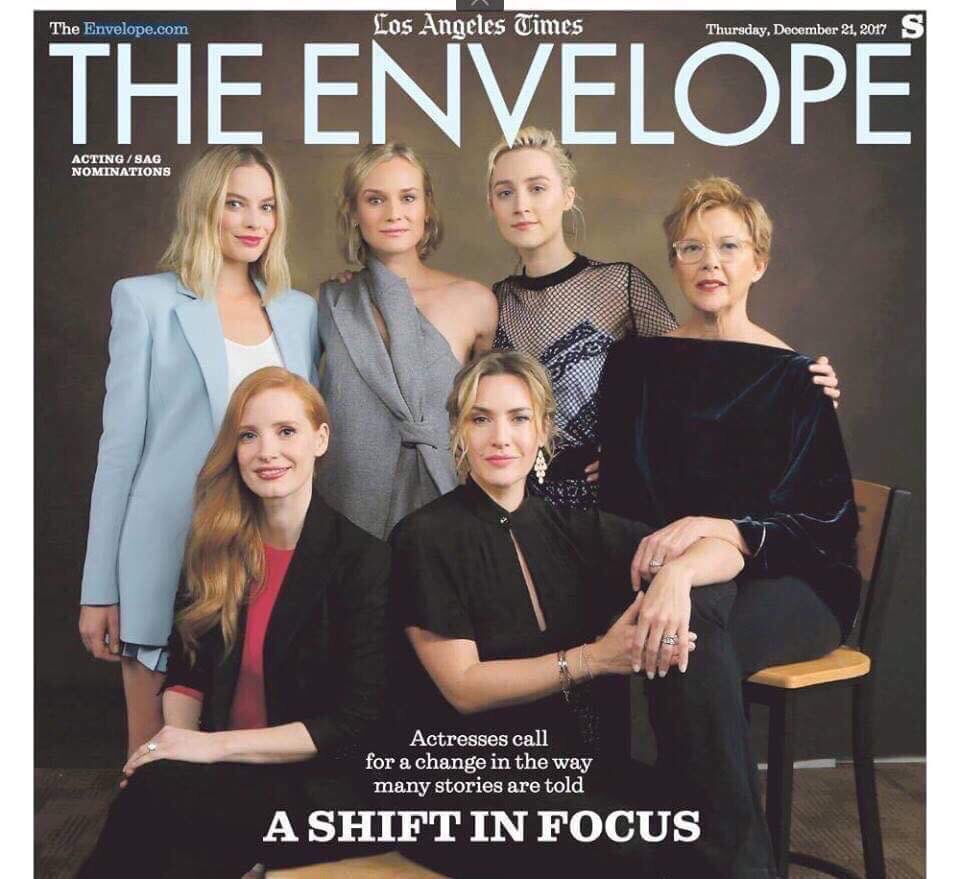 Журналисты The Daily Mail (ежедневная английская газета) выступили с резкой критикой в адрес своих коллег, утверждая, что в сегодня просто нельзя позировать для фотосессии популярного издания в компании исключительно белых людей. Издание приводит слова продюсера и сценариста радиостанции WNYC Ребекки Кэрролл: «Что случилось с этими людьми? Почему ни одна из этих умных и талантливых женщин не встала и не сказала: эй, вам не кажется, что на этом снимке кого-то не хватает?» [32]. После бурной общественной реакции все участники «скандальной» публикации принесли свои объяснения и извинения. В данной ситуации, как и во многих других последних событиях и тенденциях не только из области журналистики, произошла подмена понятий. Толерантность есть прежде терпимость, а не уважение. Современная модель журналистики действительно предполагает от ее представителей быть толерантным по отношению ко всем национальностям, религиям, культурам и меньшинствам. Однако, сегодня журналистам не мешает уделить больше внимания изучению этого понятия во избежание серьезных обвинений в нарушении этических норм. Каждое из вышеупомянутых нарушений было квалифицированно обществом, как отступление от морально-этических ценностей демократического мира. Подробное же рассмотрение показало, что все они так или иначе предусмотрены этическими кодексами профессионального журналиста. Таким образом, можно сказать, что общественное осуждение основывается на настроении широких масс, которое в свою очередь может быть вызвано иными, внешними причинами: политикой государства, позиции мировых сообществ, критическими ситуациями и т.д.Популярный британский таблоид The Sun известен своими провокационными и скандальными историями из жизней знаменитых людей. Но самый главный скандал произошел непосредственно в газете. 11 февраля 2012 года британская полиция в ходе операции «Эльведен» арестовала пятерых сотрудников The Sun. Они подозреваются в незаконных способах сбора новостей, в том числе путём взяток и подкупа полицейских [4]. Издания The Sun и News of the World, принадлежавшие одной компании News International, занимались прослушивание телефонных разговоров. Здесь важно понимать, что руководство редакции и журналисты не только переступили через понятия этических норм, но и преступили закон, нарушив одно из главных прав – право на конфиденциальность. В одном из положений Кодекса поведения, принятым Британским национальным советом журналистов в 1994 году, сказано, что журналист в отношении источника информации должен действовать открыто [14, с.92]. В течение нескольких дней в период расследования, Рупертом Мердок, владельцем News International,  было принято решение о закрытие газеты News of the World, существовавшую на рынке более 100 лет. Таким образом, The Sun удалось избежать судебных разбирательств, но репутация издания была сильно испорчена, тираж и доходы снизились почти вдвое. Нарушения профессиональной этики в журналистике происходят часто и повсеместно. Отсюда можно сделать вывод, что выстроенная на протяжении десятков лет западная система саморегулирования СМИ дает не только положительные результаты, но и порой приводит к негативным последствиям. 

2.2 Модель чести и достоинства в журналистской этике (на примере The Boston Globe, The New York Times, The Washington Post)
В 2003 году лауреатом самой престижной премии в области литературы, журналистики, музыки и театра становится отдел расследований Spotlight (англ. Прожектор) американской ежедневной газеты The Boston Globe (англ. Бостонский глобус) «За служение обществу» (раскрытие случаев сексуального насилия со стороны священников Римско-католической церкви) [29].В 2002 году под руководством Уолтера Робинсона отдел Spotlight начинает расследование случаев домогательств к детям со стороны священников Бостонской митрополии Католической церкви. «Многим жертвам было очень сложно говорить с нами, им пришлось снова пройти через то, что случилось, когда они были детьми, то, что они пытались изжить. Скажу так: для наших журналистов это точно была травма — мы ведь опросили сотни жертв. Каждый из этих людей рассказал, что с ним случилось. И мы, как вы понимаете, были в ужасе. Думаю, иногда, когда мы писали истории, мы неосознанно сглаживали то, что случилось на самом деле. Мы говорили: тот-то совершал «действия сексуального характера», но не описывали. Все-таки The Boston Globe была, в общем, семейной газетой. Одна из сотрудниц отдела, Саша Пфайфер, была против. Она говорила: «Людям трудно иметь дело с такими фактами, но, если вы действительно хотите что-то изменить, надо называть вещи своими именами. Если вы не хотите, чтобы происходили изнасилования, нельзя называть это общими словами». Мы много спорили об этом. Были читатели, которые жаловались: «Я не могу позволить моему ребенку читать эту газету, так как вы детально описываете, что случилось с тем мальчиком или девочкой». Мы пытались быть деликатными в той степени, в которой могли» [16].Журналисты бостонской газеты в работе руководствовались одним из главных этических принципов журналистики – правом на достоверную информацию. «В большинстве случаев, думаю, люди начали заявлять о себе, потому что знали, что мы сможем доказать их правоту. Они знали, что им поверят. Если бы у нас не было документов и жертвы не были бы названы, мы, скорее всего, приняли бы решение не публиковать материал. Наличие внутренних документов о том, как церковь заключала с жертвами соглашение о неразглашении и выплачивала какую-то сумму отступных, было невероятно важным, они доказывали, что церковь обо всем знала. Очень часто церковные документы были куда убедительнее, чем слова жертв» [16]. Со дня перевернувшей мир публикации  The Boston Globe прошло 15 лет. Однако его отголоски слышны и в сегодняшних новостных выпусках, телевизионных сюжетах и даже в фильмах. В сентябре 2015 года в свет вышла драма Тома МакКартни «В центре внимания» (оригинальное название Spotlight), сценарий которой долгое время входил в список запрещенных. В феврале 2016 года картина по достоинству была оценена на политкорректном Оскаре, став лауреатом в номинациях «лучший фильм» и «лучший сценарий». Коллектив журналистов бостонской газеты осознавал все последствия своего риска. Они столкнулись с непониманием и противостоянием со стороны местного сообщества, церкви, адвокатов и даже самих жертв, не желающих огласки. Профессиональный путь Майка Резендес, Мэтта Кэрролла, Саши Пфайффер и Уолтеар Робинсона – пример выского достоинства звания журналиста. Что же касается The Boston Globe, несмотря на неизбежные скандалы, газета продолжила заниматься расследованиями и после еще шесть раз удостаивалась Пулитцеровской премией.Еще одно громкое событие, изменившее настроение американской общественности, произошло в 1971 году. 13 июня 1971 года американская газета The New York Times (англ. Нью-йоркское время) начинает  публикацию «Бумаг Пентагона», которые попали в редакцию от участника Вьетнамской войны, Дэниэла Эллсберга. Засекреченные отчеты, предусмотренные для анализа военным министерством США, из которых следовало, что президенты Кеннеди и Джонсон только усиливали американское присутствие во Вьетнаме, но продолжали решительно отрицать это, тем самым обманывая американскую и мировую общественность [6].Публикацией отчетов New York Times занимался совместно с Washington Post (англ. Вашингтонская почта). Журналистам пришлось переступить через прежние разногласия и рискнуть карьерой и свободой, чтобы мир узнал правду. Вскоре дело о публикации документов было передано в Верховный Суд США. Президент Ричард Никсон судебным иском пытался остановить дальнейшие публикации секретных материалов. Однако Верховный Судом на основании Первой поправки к Конституции было вынесено решение о продолжении деятельности газет. Уголовное дело прекращено на основании того, что обвинитель – правительство – нарушил закон.Обнародование документов Пентагона послужили еще одним поводом в обвинении неискренности американского правительства в вопросе войны во Вьетнаме. В 2011 году, в 40-ю годовщину утечки, Национальный архив США совместно с президентскими библиотеками Кеннеди, Джонсона и Никсона рассекретил отчет (более 48 коробок и 7 тысяч страниц) [35]. А в конце 2017 года в свет  вышел художественный фильм  режиссёра Стивена Спилберга «Секретное досье», основанный на событиях 1971 года. Картина была удостоена высоких оценок критиков и киноакадемии. Самое главное достижение бостонской, вашингтонской и нью-йоркской газеты – завоеванное доверие публики. Принцип народности всегда занимал одно из ведущих мест в демократических концепциях печати. Его суть заключается в защите интересов нации, основной массы населения, в отражении их потребностей, настроений и чувств.ЗАКЛЮЧЕНИЕ
В заключение заметим, что поставленные цели, такие, как изучение и анализ проблем профессиональной этики в журналистском творчестве на примере западных СМИ были успешно выполнены. Проанализированные издания: Charlie Habdo, The Los Angeles Times, The Sun, The Boston Globe, The New York Times, The Washington Post дали ответ на задачи, поставленные нами ранее. Так, можно смело заявить, что западные коллеги осуществялют свою деятельность в рамках политики саморегулирования, которая в свою очередь основывается на международных и национальных общепринятых кодексах этики. Нередки нарушения, граничащие порой с областью права. Но как показывает практика, одни и те же нарушения этических норм классифицируются и интепритируются народов в зависимости от общепринятых им ценностей. Ключевым понятием является нравственное самоопределение журналиста. Личностная установка, убеждения и взгляды формируют профессиональное отношение журналиста. Общие нормы этики или же узконаправленные области морали в равной степени формируются в индивидульном сознании отдельно взятой личности.Также, стоит отметить, что  в ходе исследования было установлено, что суть профессиональной этики - обеспечение морально безупречного выполнения профессионалами своей роли в соответствии с общепринятыми в обществе этическими принципами. По Авраамову  она представляет собой «конкретизацию общих норм нравственности применительно к особенностям того или иного вида деятельности». Поэтому любая профессиональная этика первым делом изучает условия реализации общих нравственных ценностей в зависимости от роли, ролевого набора представителя той или иной профессии. На практике она отыскивает такие способы поведения, которые усиливают действие общих требований нравственности и, закрепляя их в качестве нормы, помогают профессиональной группе вписаться в общую нравственную систему. Однако, профессионально – этические нормы представляют собой лишь настойчивые рекомендации. Решение о том, следовать этим нравственным принципам или нет, будет принимать обычный журналист в зависимости от конкретной ситуации. Нравственный выбор предполагает определенную свободу в принятии решения, при котором возможны изменения степени правоты и неправоты, поскольку невозможно отыскать решение, подходящее ко всем случаям жизни. Этика представляет журналисту право и обязанность вершить от имени общества публичный моральный суд над явлениями, привлекающими общественный интерес. Выбор темы и поиск адреса, определение темы публикации и отбор фактов, оценка поведения героя и отбор фактов, даже построение материала – в каждой из этих «технологических» операций обязательно появляется и отношение журналиста к тем, о ком и для кого он пишет. То есть моральные отношения вплетены в содержание его работы, а сама она от начала до конца предстает как нравственная по своему характеру деятельность. Следовательно журналистскую мораль можно рассматривать как форму общественного сознания, и как объективное состояние личности, и как реально общественное отношение. Иначе говоря, журналистика как объект научного изучения, безусловно, очень интересен, но не стоит забывать, что за ним стоит  большая ответственность: журналист обязан придерживаться определенных этических норм, ведь иначе его очень сложно будет назвать профессионалом. Его личные, внутренние принципы дожны находится в согласии с ними. Таким образом, можно прийти к выводу, что тема этических проблем очень актуальна для журналистики в целом, во всех ее направлениях. Современное демократическое общество выстроенно на системе различных интерпритаций. Границы общепринятой нравственности стираются, уступая место новым  представлениям о должном. 
СПИСОК ИСПОЛЬЗОВАННЫХ ИСТОЧНИКОВ Авраамов Д. С. Профессиональная этика журналиста: Учебное пособие. 2-е изд., испр. и доп. - М.: Изд-во Моск. ун-та, 2003. - 264 с. Авраамов Д. С. Профессиональная этика журналиста: парадоксы развития, поиски, перспективы- М.: Изд-во Моск. ун-та, 1991. - 221 с.Байчик А. В., Курышева Ю.В., Никонов С.Б. Международные стандарты профессиональной этики журналистов : учеб.-метод. пособие: С.-Петерб. гос. ун-т, Высш. шк. журн. и масс. коммуникаций, 2012. — 102 с.В Лондоне арестованы пятеро сотрудников The Sun. 12.02.2012 []. – URL:https://lenta.ru/news/2012/02/11/sun/. – Заглавие с экрана (дата обращения 20.05.2018)Гусейнов А. А., Апресян Р. Г. Этика: Учебник. — М.: Гардарики, 2012. — 472 с.Документы Пентагона / The Pentagon Papers [Электронный ресурс]. – Заглавие с экрана (дата обращения 19.05.2018)Журналистская этика в США и странах Латинской Америки [Электронный ресурс]. – URL: hhtp://lektsia.com2x809c.html – Заглавие с экрана (дата обращения 19.05.2018).Изучение проблем профессиональной этики: учебное пособие / Под ред. Э.Г. Костяшкина. — М., 1970. — 193 с.Казаков Ю.В. Профессиональная этика журналистов: в 2т. Т.1: Документы и справочные материалы. – М.:Галерия, 2009. – 440с.Корконосенко С.Г.. Основы журналистики: Учебник для вузов. — М.: Аспект Пресс, 2010 – 287 с.Красникова Е.А. Этика и психология профессиональной деятельности: Учебник. — М.: ФОРУМ: ИНФРА-М, 2004. — 208 с.Лазутина Г. В. Профессиональная этика журналиста: Учебник для студентов вузов – 3-е изд., перераб. и доп. - М.: Аспект Пресс, 2013. - 224 с.Лазутина Г. В. Основы творческой деятельности журналиста: Учебник для студентов вузов – 3-е изд., перераб. и доп. - М.: Аспект Пресс, 2014. - 240 с.Михайлов С.А. Журналистика стран Северной Европы. — СПб.: Изд-во Михайлова В.А., 2003. — 152 с.Михайлова Д.Р. К вопросу возможности выражения авторской позиции журналиста как слагаемого профессиональной журналистской културы в условиях становления системы новых медиа. Научная статья: Вестник Нижегородского госуниверситета им. Н.И. Лобачевского №4 (2013).«Они думают, что им никогда не зададут вопросов» Как писать о том, чего никто не хочет знать: интервью редактора Spotlight. 08.09.2016. [Электронный ресурс]. – URL: https://meduza.io/feature/2016/09/08/oni-dumayut-chto-im-nikogda-ne-zadadut-voprosov. – Заглавие с экрана (дата обращения 19.05.2018).Правовые и этические нормы журналистской деятельности в документах / Сост. Г. М. Пшеничный. — М.: Право и СМИ, 2000. — 120 с.Прозоров В.В. Власть в современной журналистике, или СМИ наяву: Монография. — Саратов: Саратовский ун-т, 2004. — 234 с.Профессиональный Кодекс чести журналистов. Текст утвержден в 1939 году на седьмом конгрессе Международной федерации журналистов в Бордо. Перевод с англ. Фонда защиты гласности, 1998. [Электронный ресурс]. – URL:// www. unesco. org / webworld/ com / compendium / 1412. html. – Заглавие с экрана (дата обращения 18.05.2018).Прохоров Е. П. Введение в теорию журналистики: Учеб. для студентов вузов, обучающихся по направлению и специальности «Журналистика». — 5-е изд., испр. и доп. — М.: Аспект Пресс, 2003 – 367 с.Прохоров Е. П. Правовые и этические нормы в журналистике. 3-е изд., перераб. и доп. — М.: Аспект Пресс, 2012 – 255 с. Разин А.В. Этика: Учебник. — М.: Академический проект, 2003. — 624 с.Рихтер А. Г. Международные стандарты и зарубежная практика регулирования журналистики : учебное пособие. Издание ЮНЕСКО. – М. , 2011. – 360 с.Рихтер А. Г. Правовые основы журналистики. – М.: Изд-во Моск. Ун-та, 2016. – 352с.Свитич Л.Г. Введение в специальность: Профессия: журналист. Учебное пособие — 2-е изд., испр. и доп. — М.: Ас пект Пресс, 2007.— 255 с.  Свитич, Л. Г.  жуﺍрналист: учебное  – М.:  Пﺍресс, 2013. – 255 с.Тертычный А.А. Расследовательская журналистика: Учебное пособие. — М.: Аспект Пресс, 2002. — 384 с. Фонд защиты гласности, 1998. [Электронный ресурс]. - URL: www.unesco.org/webworld/com/compendium/1412.html. – Заглавие с экрана (дата обращения 18.05.2018).«Boston Globe Wins Pulitzer Prize For Public Service». Rome News-Tribune, page 7, 8.04.2003. [Электронный ресурс]. – Заглавие с экрана (дата обращения 19.05.2018).Charlie Hebdo, un an après: Hollande dévoile une plaque en mémoire des victimes (фр.). L'Express (05.01.2016) [Электронный ресурс]. – Заглавие с экрана (дата обращения 20.05.2018).  Los Angeles Times [Электронный ресурс]. – Заглавие с экрана (дата обращения 20.05.2018).Los Angeles Times comes under fire for only featuring white actresses in its cover story about empowering women in Hollywood []. – URL: http://www.dailymail.co.uk/news/article-5209533/Twitter-users-slam-LA-Times-white-actress-cover.html. – Заглавие с экрана (дата обращения 20.05.2018).#JeSuisCharlie creator: Phrase cannot be a trademark. BBC News [Электронный ресурс]. – Заглавие с экрана (дата обращения 20.05.2018).Joseph T. Plummer, «Changing Values», Futurist, 23 (январь-февраль 1989). Pentagon Papers released in full on 40th anniversary of leak, June 13th, 2011[Электронный ресурс]. – Заглавие с экрана (дата обращения 19.05.2018)SPJ (Society of Professional Journalists) — Code of Ethics [Электﺍронныйресурс]. – Зашлавие с экрана (дата обращения 20.05.2018)Традиционные ценностиНовые ценностиТрадиционная семьяАльтернативные модели семьиОбщепринятое определение успехаИндивидуальное определение успехаВысокий заработокВысокий уровень качества жизниРазвитие промышленностиРазвитие сферы услуг и информацииЭкспансионизмПлюрализмПоклонение героямУвлечение идеямиПатриотизмСтирание границ 